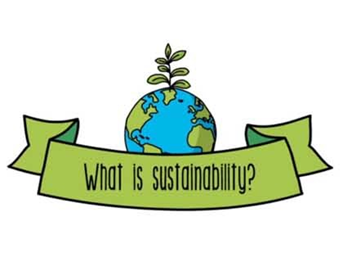 Date: _____________________________________________________________Student Name: ____________________________________________________	____________________________________________________School Name: _____________________________________________________Name of Your Project: _____________________________________________